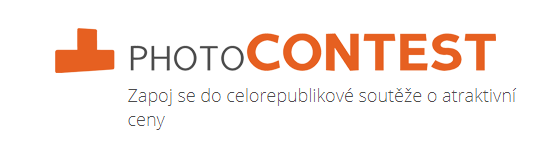 TÉMATA FOTOGRAFICKÉ SOUTĚŽEHodnocení probíhá do konce února 2018, v čele komise je fotograf Adolf Zika. Dalšími členy komise je fotograf Jan Neubert, fotograf a dokumentarista Ivan Látal, Mgr. Zdeňka Veselá a MgrA. Pavlína Krupová vyučující výtvarné výchovy na Gymnáziu Oty Pavla, fotograf Milan Hospodka, fotograf Ivan Bárta  a další.Ve školním roce 2017/2018 porota ohodnotila 1742 fotografií 507 žáků 63 škol České republiky.Slavnostní předání cen soutěže PHOTOCONTEST se uskuteční 21. 3. 2018 v Novoměstské radnici v Praze.Výstava vítězných fotografií s jejich příběhy se bude konat v prostorách Novoměstské radnice v Praze od 22. 3. 2018 do 1. 4. 2018.Z naší školy poslali celkem 4 studenti. Nejvíce hlasů získala „ žába“ od K. Kloubka, ale na postup do finále to nestačilo.  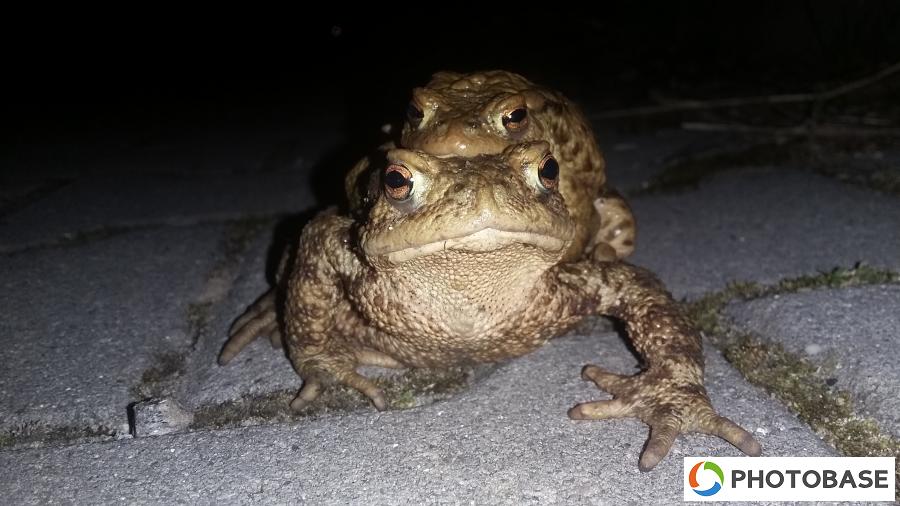 Bohužel v letošním ročníku, žádná z fotek se nedostala do finálového kola.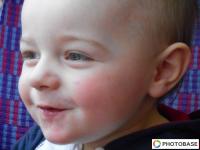 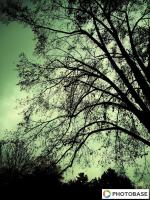 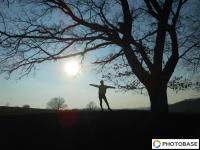 Kudláčková Lucie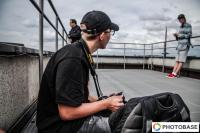 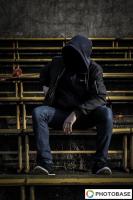 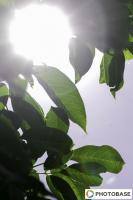 Filip Pístatý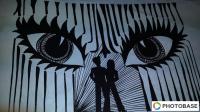 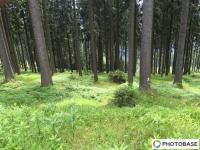 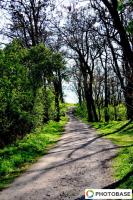 Daniel Holoubek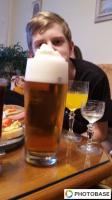 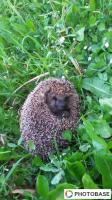 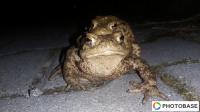 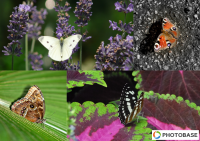 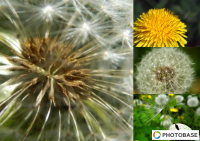 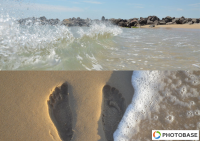 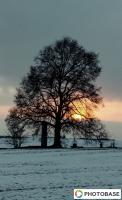 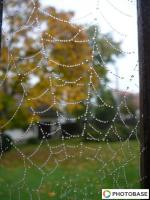 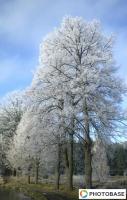 Kryštof KloubekI. 
Portrét II.
Strom III. Reportáž